
WSCA Board Chair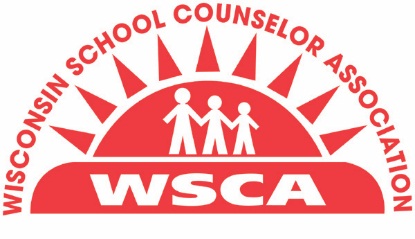 Position Role and ResponsibilitiesOUR MISSION:The mission of WSCA is to advance the profession of school counseling in preschool through post-secondary in order to maximize the academic performance, career planning, and personal/social growth of every student.GOVERNING (ENDS) POLICIES:School counselors are highly qualified practitioners.1.  School counselors are experts in the implementation of the Wisconsin Comprehensive School Counseling Model and the American School Counselor Association National Model.a. School counselors are thorough in applying the Ethical Standards for School Counselors.School counselors are culturally competent.School counselors are responsible with technology.  b. School counselors are skilled at using data and evidence-based practices to guide program decisions.2. School counselors are visionary leaders who impact the state and national agendas surrounding education and student success.Qualifications:The WSCA Board Chair:A. must be a member of the Wisconsin School Counselor Association.B. must be a Professional, emeritus or retired member.C. must be a member of the American School Counselor Association.Term of Office:The WSCA Board ChairA. shall be elected annually by the board.B. shall serve a 1-year term.C. shall serve as the presiding officer of WSCA at all meetings of the members and as the chair of the Board of Directors in accordance with WSCA policies that address governance.Role Description:The WSCA Board chair works in partnership with the Assistant Chair and supports the WSCA Governing Board.  The Board Chair is knowledgeable in the areas of WSCA history, Bylaws, Governing Policies and the Strategic Plan.Role Responsibilities:Seek speakers and consultants to educate the WSCA Board about topics of interest outside the association.Update policies to remain relevant with the needs of the association.Develop a plan of action and board budget request to be submitted to the Executive Director.Sign checks as needed.Assist nominations/elections committee with nominations/elections process.Answer any member questions that might arise.Submit a written annual report of the activities and recommendations to the board.Plan, coordinate, and arrange LDI (Leadership Development Institute) for July/August to coincide with the first board meeting.Set time and place of all regular and special meetings of the Governing Board and Executive Committee.Lead the Leadership Development Institute (LDI) in August and five Governing Board meetings throughout the year.Prepare agendas for regular meetings of the Governing Board and the Executive Committee as well as any specific meetings of these bodies.Preside over all meetings of the Governing Board and Executive Committee, using the Policy Governance model laid out in the WSCA Policies and Procedures manual..Serve or assign a WSCA representative as a member of the Wisconsin Association of Pupil Service Organizations (WAPSO) (which meets 3 times per year, currently in Madison) and the Wisconsin Counselor Association.Attend ASCA’s LDI & Delegate Assembly as a voting member.Prepare an annual report to be sent to ASCA for use at Delegate Assembly.Prepare article for quarterly Counselink and monthly WSCAlink, and other publications as needed.Correspond and coordinate with the Governing Board members and Executive Director on a regular basis.Delegate tasks as needed to carry out WSCA business as directed by the Governing Board and Executive Committee.Serve as one of WSCA’s representatives, consultant, speaker and/or presenter at national, state, and regional meetings.Serve as a liaison between WSCA and ASCA.Submit reports as needed to ASCA.Come prepared to all board meetings, sending out the meeting agenda one week prior to board meetings.Host sectional as assigned by the conference committee.Provide written material for conference publications.Recruit sectional presenters and host sectionals at conference.Assist with conference announcements & award presentations.Review and provide feedback for updates on the content of the WSCA website.Adhere to all deadlines specified by ASCA and/or the WSCA Governing Board.Assist the Conference Committee Chair and Morgan Data Solutions with the WSCA Annual Conference.Works with the Governing Board to make additions or corrections to the Governing (ENDS) Policies and Strategic Plan. Serve as liaison between WSCA and WCA, and potentially other major stakeholder relationships.Maintain organized records and aid in the transition of the new President.Completes all other duties as outlined on the Board Chair Timeline.Contact membership as needed.Maintain records and transition successor into role.WSCA Board ChairTimeline of ResponsibilitiesJuneAttend ASCA Delegate Assembly/Conference/LDISubmit WSCAlink articleJulyCollaborate with Assistant Chair to plan WSCA’s LDICoordinate and lead WSCA LDISecure photos of all board members for website, including group photoWork to Obtain Sponsorships and PartnershipsAttend Executive Committee MeetingSubmit WSCAlink articleSeek speakers and consultants to educate our board about relevant issues outside the association (ongoing)AugustAttend Summer AcademyAttend Executive Committee MeetingSubmit CounseLink articleWork to Obtain Sponsorships and PartnershipsCollaborate with DPI School Counseling ConsultantSubmit WSCAlink articleSeptemberCoordinate WSCA Board meeting & work with MDS to send out announcements/agendaAttend Executive Committee meetingLead Board meetingCollaborate with DPI School Counseling ConsultantReview website content and suggest updatesSubmit WSCAlink articleOctoberSupport WSCA’s Fall SummitAttend WAPSO meeting in MadisonPotentially attend Midwest Fall Summit as Wisconsin’s representativeSubmit Conference Sectional Proposals: “State of the State” (current topics with ASCA President & DPI School Counseling Consultant)Collaborate with DPI School Counseling ConsultantAttend Executive Committee meeting to discuss progress of strategic planPrepare Welcome message for WSCA conference publications (have a jpeg picture prepared)Attend any ASCA online professional development opportunities (webinars)Work with Assistant Board Chair in deciding information for next year’s LDISubmit WSCAlink articleNovemberSend out meeting agenda & announcements one week prior to board meetingLead WSCA Board meeting Collaborate with DPI School Counseling ConsultantCoordinate with Executive Committee on progress of strategic planSubmit Counselink article, or other publications as requested (conference, Eblasts)Offer long sleeve polos to board members at their own costSubmit WSCAlink articleDecemberCollaborate with DPI School Counseling ConsultantCoordinate with Executive Committee on progress of strategic planPromote WSCA conferenceSubmit WSCAlink articleJanuaryCollaborate with DPI School Counseling ConsultantCoordinate with Executive Committee on progress of strategic planPromote WSCA conferenceAttend WAPSO meeting in MadisonReserve rooms for ASCA Conference and Delegate AssemblyPromote National School Counselor Week next monthAttend any ASCA online professional development opportunities (webinars)Submit WSCAlink articleFebruaryServe as host to ASCA’s Board Chair/CEO during WSCA’s Annual Conference (dinner on first night, etc.)Promote National School Counselor WeekAttend WSCA conference/Day on the HillCollaborate with DPI School Counseling ConsultantCoordinate with Executive Committee on progress of strategic planAssist with anything needed at conference: Welcome speech, award presentations, otherThank exhibitors and sponsorsHost “State of the State” sectional with ASCA President & DPI School Counseling ConsultantSubmit CounseLink articleLead any board meetings during conferenceMarchCollaborate with DPI School Counseling ConsultantCoordinate with Executive Committee (Past President, President, President-Elect) on progress of strategic planRegister for ASCA Delegate AssemblyOrder recognitions information for departing board membersSubmit WSCAlink articleAprilCoordinate with MDS to have meeting agenda and announcements sent out in a timely mannerCollaborate with DPI School Counseling ConsultantCoordinate with Executive Committee on progress of strategic planLead WSCA Board meetingLead election of next year’s Board Chair and Assistant Board ChairSubmit WSCAlink articleMayOrder new navy blue WSCA polos for new board membersSubmit State report to ASCAWork with new Board Chair and Assistant Board Chair to transition LDI preparation, etcCoordinate with Executive Committee on progress of strategic planCollaborate with DPI School Counselor ConsultantReview website content and suggest updatesAttend WAPSO Meeting in MadisonSubmit WSCAlink articleJuneWork with next year’s Board Chair and Assistant Board Chair to ensure a successful WSCA LDITransition new Board Chair into the role of Board ChairCoordinate with Executive Committee on progress of strategic planCollaborate with DPI School Counselor ConsultantReview website content and suggest updatesSubmit WSCAlink article